Тема недели «Весна»Весной начинает идти дождик. Что нам нужно, чтобы выйти на улицу, кроме резиновых сапожек и курточек? Правильно – зонтик!Давайте нарисуем красивые зонтики для себя и своих друзей. Но рисовать мы будем пластилином!Нам понадобится картон с изображением зонта. А вы придумайте узор и выберите цвет.  Можно украсить зонт разноцветными полукругами, полосками, располагая их по длине зонта или в ширину. Можно закрасить крышу зонта одним цветом, а потом украсить тонкими колбасками или маленькими шариками.
Ручку зонта можно сделать из длинной колбаски, загнув конец полукругом или выложить из маленьких шариков.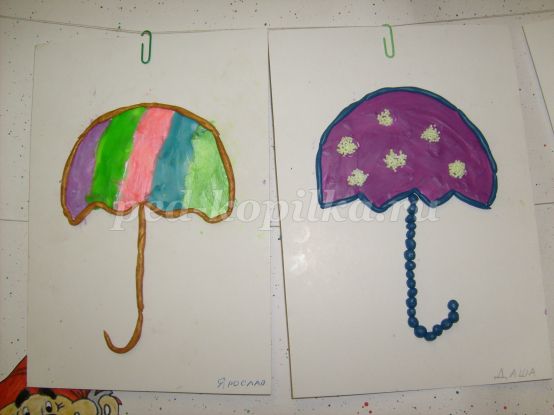 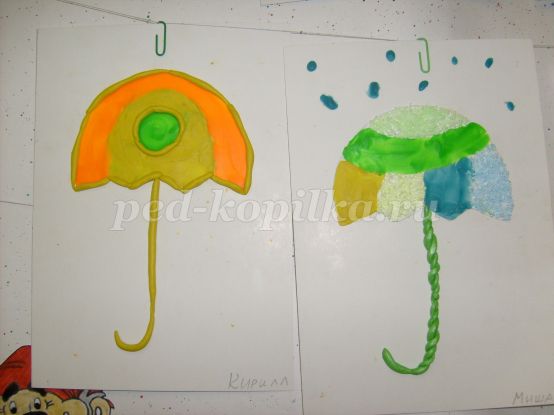 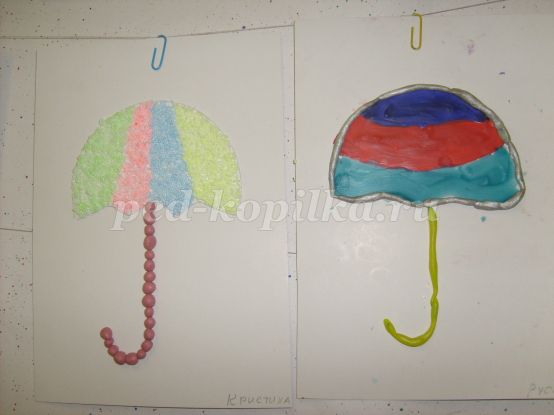 